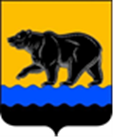 СЧЁТНАЯ ПАЛАТА ГОРОДА НЕФТЕЮГАНСКА16 мкрн., д. 23, помещение № 97, г. Нефтеюганск, Ханты-Мансийский автономный округ - Югра(Тюменская область), 628310, телефон: 20-30-54, факс: 20-30-63 е-mail: sp-ugansk@mail.ru_____________________________________________________________________________________ЗАКЛЮЧЕНИЕ на проект изменений в муниципальную программу«Развитие жилищной сферы города Нефтеюганска»Счётная палата города Нефтеюганска на основании статьи 157 Бюджетного кодекса Российской Федерации, Положения о Счётной палате города Нефтеюганска, утверждённого решением Думы города Нефтеюганска от 22.12.2021 № 56-VII, рассмотрев проект изменений в муниципальную программу города Нефтеюганска «Развитие жилищной сферы города Нефтеюганска» (далее по тексту – проект изменений), сообщает следующее:1. В соответствии с Порядком принятия решения о разработке муниципальных программ города Нефтеюганска, их формирования, утверждения и реализации, утверждённым постановлением администрации города Нефтеюганска от 18.04.2019 № 77-нп «О модельной муниципальной программе города Нефтеюганска, порядке принятия решения о разработке муниципальных программ города Нефтеюганска, их формирования, утверждения и реализации» (далее – Порядок):- пунктом 1.2, муниципальной программой является документ стратегического планирования, содержащий комплекс планируемых мероприятий (результатов), взаимоувязанных по задачам, срокам осуществления, исполнителям и ресурсам, и инструментов государственной и муниципальной политики, обеспечивающих достижение приоритетов и целей, решение задач социально-экономического развития города Нефтеюганска;- пунктом 1.5, ожидаемый результат (показатель) муниципальной программы количественно выраженная характеристика состояния (изменение состояния) социально-экономического развития города, которое отражает результаты реализации программы (достижения цели или решения задачи).Согласно решению Думы города Нефтеюганска от 31.10.2018 № 483-VI «Об утверждении Стратегии социально-экономического развития муниципального образования город Нефтеюганск на период до 2030 года» (далее по тексту – Стратегия) единую базу для разработки документов стратегического планирования формирует Стратегия города.В соответствии со Стратегией основным инструментом, обеспечивающим реализацию муниципальной политики в области социально-экономического развития, являются муниципальные программы. Муниципальные программы реализуются в соответствии с приоритетными направлениями социально-экономического развития города Нефтеюганска.Таблицей 2 Стратегии определены целевые показатели социально-экономического развития муниципального образования город Нефтеюганск 
до 2030 года, где наряду прочих предусмотрены показатели:- общая площадь жилых помещений, приходящаяся в среднем на одного жителя, кв. м;- доля ветхого и аварийного жилищного фонда в общем объёме жилищного фонда муниципального образования, в %;- доля площади жилищного фонда, обеспеченного всеми видами благоустройства, в общей площади жилищного фонда муниципального образования, в %.При этом, муниципальной программой сформированы иные показатели в части развития жилищной сферы города Нефтеюганска.Таким образом, показатели муниципальной программы не согласованы с целевыми показателями Стратегии.	2. В нарушение Модельной муниципальной программы города Нефтеюганска, утверждённой постановлением администрации города Нефтеюганска от 18.04.2019 № 77-нп «О модельной муниципальной программе города Нефтеюганска, порядке принятия решения о разработке муниципальных программ города Нефтеюганска, их формирования, утверждения и реализации»:	- пункта 7.1, не представлен реестр документов, входящих в состав муниципальной программы;	- пункта 7.2, в таблице 4 «Структура муниципальной программы» не закреплено должностное лицо, ответственное за реализацию регионального проекта «Содействие субъектом Российской федерации в реализации полномочий по оказанию государственной поддержке гражданам в обеспечении жильём и оплате жилищно-коммунальных услуг». 	Рекомендуем устранить замечания. 	3. Проектом изменений планируется финансирование:	3.1. По направлению (подпрограмме) 1 «Стимулирование жилищного строительства»:1) комплекса процессных мероприятий «Осуществление полномочий в области градостроительной деятельности» ответственному исполнителю департаменту градостроительства и земельных отношений администрации города Нефтеюганска (далее по тексту – ДГиЗО) на 2024 год – 14 208,132 тыс. рублей, из них за счёт средств окружного бюджета – 7 742,400 тыс. рублей, местного бюджета – 6 465,732 тыс. рублей, на 2025-2026 годы ежегодно в сумме 14 208,133 тыс. рублей, из них за счёт средств окружного бюджета на уровне 2024 года, местного бюджета – 6 465,733 тыс. рублей, на 2027-2030 годы за счёт средств местного бюджета в общей сумме 22 800,000 тыс. рублей;2) комплекса процессных мероприятий «Освобождение земельных участков, планируемых для жилищного строительства и комплекса мероприятий по формированию земельных участков для индивидуального жилищного строительства» соисполнителю департаменту жилищно-коммунального хозяйства администрации города Нефтеюганска (далее по тексту – ДЖКХ):- на 2024 год в сумме 91 555,100 тыс. рублей, из них за счёт средств окружного бюджета – 83 315,100 тыс. рублей, местного бюджета – 8 240,000 тыс. рублей;- на 2025 год в сумме 6 608,950 тыс. рублей, из них за счёт средств окружного бюджета – 6 014,100 тыс. рублей, местного бюджета – 594,850 тыс. рублей;- на 2026 год в сумме 96 032,600 тыс. рублей, из них за счёт средств окружного бюджета – 87 389,600 тыс. рублей, местного бюджета – 8 643,000 тыс. рублей.3) комплекса процессных мероприятий «Проектирование и строительство инженерных сетей для увеличения объёмов жилищного строительства» ответственному исполнителю ДГиЗО на 2026 год в сумме 89 423,650 тыс. рублей, из них за счёт средств окружного бюджета – 81 375,500 тыс. рублей, местного бюджета – 8 048,150 тыс. рублей. 3.2. По направлению (подпрограмме) 3 «Обеспечение мерами государственной поддержки по улучшению жилищных условий отдельных категорий граждан»: 1) регионального проекта «Содействие субъектам Российской Федерации в реализации полномочий по оказанию государственной поддержки гражданам в обеспечении жильём и оплате жилищно-коммунальных услуг» соисполнителю департаменту муниципального имущества администрации города Нефтеюганска (далее – ДМИ):- на 2024 год в сумме 6 028,600 тыс. рублей, из них за счёт средств федерального бюджета – 448,800 тыс. рублей, окружного бюджета – 5 278,300 тыс. рублей, местного бюджета – 301,500 тыс. рублей;- на 2025 год в сумме 8 534,500 тыс. рублей, из них за счёт средств федерального бюджета – 438,800 тыс. рублей, окружного бюджета – 7 668,900 тыс. рублей, местного бюджета – 426,800 тыс. рублей;- на 2026 год в сумме 9 334,600 тыс. рублей, из них за счёт средств федерального бюджета – 332,700 тыс. рублей, окружного бюджета – 8 535,100 тыс. рублей, местного бюджета – 466,800 тыс. рублей. 2) комплекса процессных мероприятий «Улучшение жилищных условий отдельных категорий граждан» соисполнителю ДМИ:- на 2024 год в сумме 4 037,200 тыс. рублей, из них за счёт средств федерального бюджета – 4 027,600 тыс. рублей, окружного бюджета – 9,600 тыс. рублей;- на 2025 год в сумме 6 191,100 тыс. рублей, из них за счёт средств федерального бюджета – 6 181,500 тыс. рублей, окружного бюджета – 9,600 тыс. рублей;- на 2026 год в сумме 6 520,300 тыс. рублей, из них за счёт средств федерального бюджета – 6 510,700 тыс. рублей, окружного бюджета – 9,600 тыс. рублей.3.2. По направлению (подпрограмме) 4 «Обеспечение реализации муниципальной программы»:1) комплекса процессных мероприятий «Обеспечение деятельности органов местного самоуправления города Нефтеюганска» ответственному исполнителю ДГиЗО за счёт средств местного бюджета:- на 2024 год в сумме 94 862,100 тыс. рублей;- на 2025 год в сумме 94 313,000 тыс. рублей;- на 2026 год в сумме 94 855,100 тыс. рублей.На 2027-2030 годы финансовое обеспечение запланировано ежегодно на уровне 2026 года;2)  комплекса процессных мероприятий «Организационное обеспечение функционирования отрасли» ответственному исполнителю ДГиЗО за счёт средств местного бюджета:- на 2024 год в сумме 47 091,500 тыс. рублей;- на 2025 год в сумме 48 257,200 тыс. рублей;- на 2026 год в сумме 47 747,300 тыс. рублей.На 2027-2030 годы финансовое обеспечение запланировано ежегодно на уровне 2026 года.4. По направлению (подпрограмме) 2 «Переселение граждан из непригодного жилищного фонда» и комплексу процессных мероприятий «Изъятие земельных участков и расположенных на них объектов недвижимого имущества для муниципальных нужд» направления (подпрограммы) 1 «Стимулирование жилищного строительства» не предусмотрено финансирование. Кроме того, по указанным мероприятиям предусмотрены нулевые показатели в таблице 2 «Показатели муниципальной программы».При этом, в соответствии с Порядком:1) ожидаемый результат (показатель) муниципальной программы - количественно выраженная характеристика состояния (изменение состояния) социально-экономического развития города, которое отражает результаты реализации программы (достижения цели или решения задачи);2) принципы реализации муниципальной программы - система инструментов и методов, с помощью которых выполняются планируемые мероприятия для достижения поставленных целей социально-экономического развития города;3) комплекс процессных мероприятий (основные мероприятия) - мероприятия, реализуемые непрерывно либо периодически, направленные на достижение целей и задач муниципальной программы, не относящиеся к проектной деятельности;4) показатель - количественно измеримый параметр, характеризующий достижение целей муниципальной программы, выполнение задач структурного элемента такой программы, и отражающий социально-экономические и иные общественно значимые эффекты от реализации муниципальной программы, её структурного элемента;5) мероприятие (результат) - количественно измеримый итог деятельности, направленный на достижение показателей муниципальной программы и её структурных элементов, сформулированный в виде завершенного действия по созданию (строительству, приобретению, оснащению, реконструкции и т.п.) определённого количества материальных и нематериальных объектов, предоставлению определённого объёма услуг, выполнению определённого объёма работ с заданными характеристиками.Предлагаем исключить указанные мероприятия в связи с отсутствием планового финансирования на их реализацию и значений ожидаемых результатов от их выполнения.5. Финансирование мероприятий направления (подпрограммы) 4 муниципальной программы запланировано, в соответствии с Методическими указаниями по порядку планирования бюджетных ассигнований бюджета города на 2024 год и плановый период 2025 и 2026 годов, направленных департаментом финансов администрации города Нефтеюганска, на уровне 2023 года. Согласно представленным расчётам:1) на 2024 год необходимо предусмотреть заработной платы в сумме 31 896 700 рублей и начислений на выплаты по оплате труда – 9 632 900 рублей. При этом, объёмы бюджетных ассигнований на заработную плату и начисления на выплаты по оплате труда запланированы в сумме меньшей на 242 700 рублей.2)  на 2024-2026 годы ежегодно предусмотрено на оплату суточных при служебных командировках 40 суток пребывания в командировке, а при возмещении расходов в части проживания предусмотрено 20 суток. Рекомендуем оценить реалистичность исполнения данного мероприятия.   По итогам экспертизы, необходимо:1.  Рассмотреть замечания и рекомендации, изложенные в заключении.2. Информацию о решении, принятом по результатам рассмотрения заключения, направить в адрес Счётной палаты до 08.12.2023 года.Председатель 								         С.А. Гичкина Исполнитель:заместитель председателяСчётной палаты города НефтеюганскаХуснуллина Эльмира Наркисовна8 (3463) 203063Исх. от 29.11.2023 № СП-703-3 